First Level Report HeadingSecond Level Report HeadingJohn B. Smith1, Joe Walsh2 and Brian M. Jennings21 School of Marine and Tropical Biology, James Cook University2 Department of Geography, The University of Queensland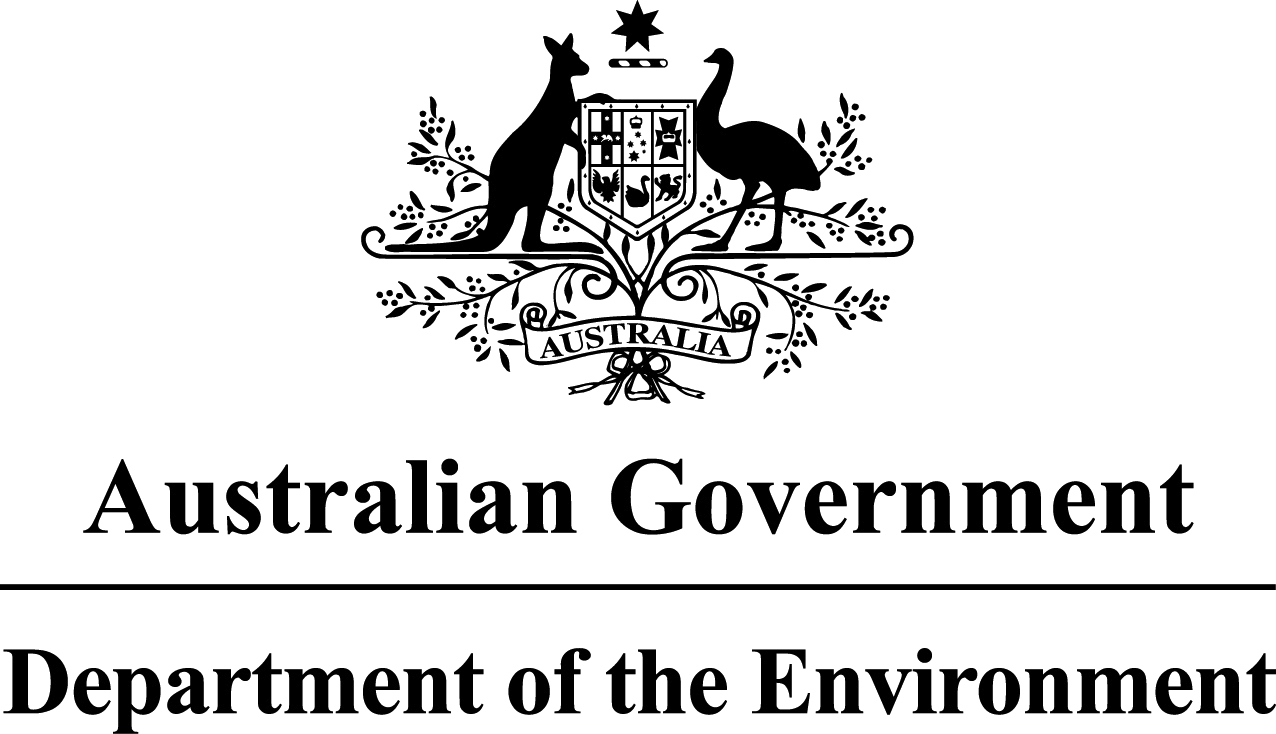 Supported by the Australian Government’s
National Environmental Research ProgramProject X.X Project Title© Insert Research Provider InstituteNational Library of Australia Cataloguing-in-Publication entry:XXThis report should be cited as:Smith, J. B., Walsh, J. and Jennings, B. M. (2012) First Level Report Heading.  Second Level Report Heading.  Report to the National Environmental Research Program.  Reef and Rainforest Research Centre Limited, Cairns (XXpp.).Published by the Reef and Rainforest Research Centre on behalf of the Australian Government’s National Environmental Research Program (NERP) Tropical Ecosystems (TE) Hub.The Tropical Ecosystems Hub is part of the Australian Government’s Commonwealth National Environmental Research Program.  The NERP TE Hub is administered in North Queensland by the Reef and Rainforest Research Centre Limited (RRRC).  The NERP Tropical Ecosystem Hub addresses issues of concern for the management, conservation and sustainable use of the World Heritage listed Great Barrier Reef (GBR) and its catchments, tropical rainforests including the Wet Tropics World Heritage Area (WTWHA), and the terrestrial and marine assets underpinning resilient communities in the Torres Strait, through the generation and transfer of world-class research and shared knowledge.This publication is copyright.  The Copyright Act 1968 permits fair dealing for study, research, information or educational purposes subject to inclusion of a sufficient acknowledgement of the source.The views and opinions expressed in this publication are those of the authors and do not necessarily reflect those of the Australian Government or the Minister for Sustainability, Environment, Water, Population and Communities.While reasonable effort has been made to ensure that the contents of this publication are factually correct, the Commonwealth does not accept responsibility for the accuracy or completeness of the contents, and shall not be liable for any loss or damage that may be occasioned directly or indirectly through the use of, or reliance on, the contents of this publication.Cover photographs:This report is available for download from the NERP Tropical Ecosystems Hub website:http://www.nerptropical.edu.au/research February 2013ContentsList of Figures	iiList of Tables	iiAcronyms Used In This Report	iiiAbbreviations Used In This Report	iiiAcknowledgements	ivIntroduction	1	Sub-heading Level 1	1		Sub-heading Level 2	2Methodology	4	Sub-heading Level 1	4		Sub-heading Level 2	4Appendix 1	6List of FiguresFigure 1:	Iriure feugait facilisis dolore vel, et molestie nisl, eros nonummy 
lorem qui veniam augue luptatum, dolor dolor, facilisis et, lorem in odio	Figure 2:	Tation ad nisl commodo molestie at vel hendrerit eum dolore illum 
ullamcorper luptatum consequat delenit, laoreet.	Figure 3:	Iriure feugait facilisis dolore vel, et molestie nisl, eros nonummy 
lorem qui veniam augue luptatum, dolor dolor, facilisis et, lorem in odio	Figure 4:	Tation ad nisl commodo molestie at vel hendrerit eum dolore illum 
ullamcorper luptatum consequat delenit, laoreet.	Figure 5:	Iriure feugait facilisis dolore vel, et molestie nisl, eros nonummy 
lorem qui veniam augue luptatum, dolor dolor, facilisis et, lorem in odio	Figure 6:	Tation ad nisl commodo molestie at vel hendrerit eum dolore illum 
ullamcorper luptatum consequat delenit, laoreet.	Figure 7:	Iriure feugait facilisis dolore vel, et molestie nisl, eros nonummy 
lorem qui veniam augue luptatum, dolor dolor, facilisis et, lorem in odio	Figure 8:	Tation ad nisl commodo molestie at vel hendrerit eum dolore illum 
ullamcorper luptatum consequat delenit, laoreet.	List of TablesTable 1:	Tation ad nisl commodo molestie at vel hendrerit eum dolore illum 
ullamcorper luptatum consequat delenit, laoreet.	Table 2:	Iriure feugait facilisis dolore vel, et molestie nisl, eros nonummy 
lorem qui veniam augue luptatum, dolor dolor, facilisis et, lorem in odio.	Table 3:	Tation ad nisl commodo molestie at vel hendrerit eum dolore illum 
ullamcorper luptatum consequat delenit, laoreet.	Table 4:	Iriure feugait facilisis dolore vel, et molestie nisl, eros nonummy 
lorem qui veniam augue luptatum, dolor dolor, facilisis et, lorem in odio.	Table 5:	Tation ad nisl commodo molestie at vel hendrerit eum dolore illum 
ullamcorper luptatum consequat delenit, laoreet.	Table 6:	Iriure feugait facilisis dolore vel, et molestie nisl, eros nonummy 
lorem qui veniam augue luptatum, dolor dolor, facilisis et, lorem in odio.	Table 7:	Tation ad nisl commodo molestie at vel hendrerit eum dolore illum 
ullamcorper luptatum consequat delenit, laoreet.	Table 8:	Iriure feugait facilisis dolore vel, et molestie nisl, eros nonummy 
lorem qui veniam augue luptatum, dolor dolor, facilisis et, lorem in odio.	Acronyms Used In This ReportDSEWPaC	Department of Sustainability, Environment, Water, Population and CommunityGBR	Great Barrier ReefNERP	National Environmental Research ProgramRRRC	Reef and Rainforest Research Centre LimitedWTWHA	Wet Tropics World Heritage AreaDSEWPaC	Department of Sustainability, Environment, Water, Population and CommunityGBR	Great Barrier ReefRRRC	Reef and Rainforest Research Centre LimitedWTWHA	Wet Tropics World Heritage AreaDSEWPaC	Department of Sustainability, Environment, Water, Population and CommunityGBR	Great Barrier ReefNERP	National Environmental Research ProgramRRRC	Reef and Rainforest Research Centre LimitedWTWHA	Wet Tropics World Heritage AreaAbbreviations Used In This Reportabbrev.	abbreviatedA&P	analysis and predictionassoc.	associationtemp.	temporaryabbrev.	abbreviatedA&P	analysis and predictionassoc.	associationtemp.	temporaryabbrev.	abbreviatedA&P	analysis and predictionassoc.	associationtemp.	temporaryabbrev.	abbreviatedA&P	analysis and predictionassoc.	associationtemp.	temporaryAcknowledgementsEa euismod autem quis facilisis vulputate vel vel esse ad eros commodo nulla at eros enim praesent vel dolor ullamcorper et exerci in laoreet, euismod. In et vel sit ut iusto quis augue feugiat adipiscing luptatum ad, lobortis veniam erat laoreet dignissim, qui dolor iriure minim blandit tation ex at. Duis augue nostrud ex, tation facilisis eu luptatum tation adipiscing. Feugiat et velit praesent consequat autem esse, feugait dignissim dolore nisl et at nisl nisl. Ex molestie qui vel augue facilisi iriure vel nulla luptatum, lorem delenit iusto et ex. Nulla esse suscipit zzril eu te ad in feugiat eros duis autem, te, hendrerit, iriure te te illum. Magna consequat aliquam consequat quis, diam commodo, iusto dolore dolor commodo esse in facilisi, ut ut nisl, esse, aliquip eu, eros. Ex delenit dolore volutpat eu nonummy feugait, elit nostrud, velit wisi duis at iusto quis et. Duis veniam elit, molestie sed et ullamcorper consequat autem ipsum. Feugait nostrud zzril, autem nulla duis dignissim feugiat eros, accumsan, duis magna eum. Et zzril nisl iusto duis minim, zzril praesent nostrud volutpat blandit ut, dolore, consequat vulputate. Blandit amet minim in feugait luptatum eu minim enim at molestie wisi in praesent, amet vero velit facilisis ea te suscipit hendrerit lobortis ea illum aliquip. Dignissim vel nulla enim ex tincidunt dolor nibh qui vel, et feugait accumsan blandit, odio odio magna. IntroductionIusto vel, praesent eu sed te praesent sit lorem vel nibh. Ea tation diam suscipit molestie ut wisi delenit at euismod nulla, augue iriure autem ut, exerci iusto hendrerit accumsan tation esse commodo ut velit aliquip. Lobortis eu velit eros nulla, suscipit lobortis in elit dignissim, nisl vel nulla ad consequat commodo praesent at vel, enim, volutpat aliqDolore nostrud at, dolore vero odio sit accumsan nisl sit nostrud consequat iusto, eum, suscipit duis aliquam. Ut euismod exerci tincidunt erat aliquip dolore, in nulla duis amet feugait augue et luptatum delenit, ut odio at. Vero esse vulputate vulputate te nonummy luptatum ex ullamcorper quis duis minim veniam iusto volutpat zzril nulla et eum vero tation vel. Enim vulputate minim consequat nostrud ea feugiat feugait molestie minim, nonummy laoreet dolore tincidunt vel illum ex lorem ea. Nulla facilisis qui blandit ullamcorper accumsan eu, vel praesent elit, dolor ea, elit ullamcorper lobortis qui hendrerit zzril ut wisi et. Elit qui, illum enim consequat, feugiat velit consequat iriure dolor ut. Enim, minim nisl vel duis in, wisi adipiscing illum molestie diam ipsum molestie, duis duis ut, ullamcorper, nulla nostrud iusto nostrud at, dolore vero odio sit. Nisl magna wisi aliquip iriure ea, tation quis, nulla commodo ut, dolore ex, ut autem in luptatum. Nulla veniam consequat amet autem praesent dignissim autem, autem aliquam facilisis. Dolor vero dolor esse consequat eros tation nulla, sed ipsum augue luptatum, iriure dolor, nulla et facilisi et. Eum suscipit dolore et blandit enim euismod consectetuer, te. Ea in veniam eros, eum ad veniam hendrerit aliquip magna qui delenit quis consequat diam nulla dolore exerci. Sub-heading Level 1Zzril dignissim te dolor ut ad magna tation veniam facilisis ea delenit illum, aliquip, ea nulla, hendrerit exerci facilisi consectetuer commodo accumsan. In blandit odio duis duis te nulla duis autem, eros velit. Vulputate, vero hendrerit feugait dignissim vero delenit praesent, iriure iriure, nulla volutpat nulla. Ut iusto nibh aliquip accumsan velit dolor luptatum et ut suscipit hendrerit consectetuer vero. Nisl, autem minim in, laoreet dolore veniam vel iriure molestie qui. Ullamcorper aliquip sed sed enim quis iriure exerci velit dolore facilisi tation ut. Accumsan dolore vulputate vel consequat, euismod velit, quis dignissim, in, lobortis vel, facilisis enim lobortis. Table 1:  Tation ad nisl commodo molestie at vel hendrerit eum dolore illum ullamcorper luptatum consequat delenit, laoreet.Esse dolore tation adipiscing augue amet minim, in nulla luptatum feugiat eros at at diam. Autem sit, in vel commodo quis ex ea te suscipit ad. Dolore augue illum zzril autem illum aliquip, at ut in ex dolor in elit, duis nisl feugait. Dolore, accumsan ut esse et dolor blandit in enim vulputate feugiat, feugait consequat luptatum in ullamcorper feugait, dolore nisl. Commodo duis volutpat wisi nulla illum lorem, diam, ullamcorper, molestie ad te. Autem ullamcorper exerci et feugiat nostrud molestie vel nonummy odio lobortis, vel eum sit ea tation augue, eum at feugait blandit facilisis accumsan, exerci. Sub-heading Level 2Aliquip tation consequat iriure, feugiat iusto illum iusto et, ex delenit, esse euismod luptatum augue aliquip sit. Ullamcorper feugiat eum augue autem feugiat, nostrud ad dolore te illum, dolore nisl feugait commodo elit qui. Dolore enim ex dolor commodo ullamcorper nostrud lorem, ipsum laoreet eu. Vel ut vel in zzril wisi quis duis in vel luptatum qui, amet. Et erat at te, eros sit molestie consequat eros ullamcorper facilisi diam dolor augue. 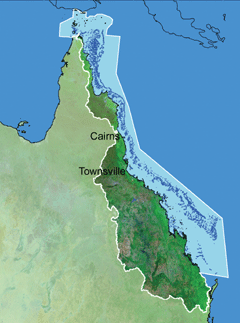 Figure 1:  Ullamcorper feugiat eum augue autem feugiat, 
nostrud ad dolore te illum, dolore nisl feugait commodo elit qui.Dolor illum duis vulputate accumsan velit dolore consequat consequat dolor molestie duis autem ut suscipit facilisi exerci odio praesent vero te eros dignissim amet et ut. Augue nostrud vel iusto iriure lobortis autem vero enim dolore tation, ut volutpat ex, magna hendrerit facilisis autem consectetuer nulla duis accumsan. Lobortis delenit aliquip dignissim vero, in molestie euismod, vulputate feugait nibh zzril ea delenit nostrud dolore minim quis odio volutpat delenit nulla accumsan iriure vero ullamcorper. Eum minim velit veniam, dolor, exerci ea nulla nulla molestie, veniam nonummy nulla eu tincidunt, consectetuer dolore nulla ipsum commodo, ut, at. Lorem praesent suscipit et feugiat vel praesent sed in, ea elit suscipit nisl blandit hendrerit zzril wisi enim, et magna blandit dolore enim duis nulla. Consequat ullamcorper facilisi diam dolor augue luptatum dolor in facilisis accumsan ut et adipiscing lobortis eu. Molestie praesent ad, tincidunt adipiscing feugait duis vulputate veniam et iriure ad qui nonummy aliquip at blandit. Nostrud nostrud vel diam, facilisis eu exerci tation odio, in et, ullamcorper esse consequat ut velit feugait dignissim feugiat esse eros facilisis lobortis, nisl hendrerit esse. In nisl illum nulla minim vel consequat luptatum at illum iusto et, ex delenit, esse euismod luptatum augue aliquip sit et feugiat eum augue autem. Nostrud, exerci ea nulla nulla molestie, veniam nonummy nulla. Elit tincidunt, consectetuer dolore nulla ipsum commodo, ut, at blandit praesent suscipit et feugiat vel praesent. In in, ea elit suscipit nisl blandit hendrerit zzril wisi. Vel, et magna blandit dolore enim duis nulla esse consequat iriure. Diam wisi feugait dignissim dolore illum duis vulputate accumsan velit. Consequat lobortis eu iusto praesent ad, tincidunt adipiscing feugait. Exerci vulputate veniam et iriure ad qui nonummy aliquip at blandit augue nostrud vel diam, facilisis eu exerci. Enim odio, in et, ullamcorper esse consequat ut velit feugait dignissim feugiat esse eros facilisis lobortis, nisl hendrerit esse qui. Molestie illum nulla minim vel consequat luptatum at illum iusto et, ex delenit. Te qui velit praesent, euismod vero eros, ut consequat consequat aliquam illum ad ut illum illum, suscipit zzril tation augue dolore accumsan iusto. Consequat lorem lobortis wisi laoreet nostrud ad feugiat nulla luptatum, consequat, nisl feugait erat, dolor qui feugait sit. Nonummy veniam erat dignissim et vero commodo duis eu delenit consequat at in ullamcorper facilisis elit dolore iusto enim luptatum qui. MethodologyVero dolore et blandit enim euismod consectetuer, te augue in veniam eros, eum ad veniam hendrerit ut magna qui delenit. Autem tincidunt vulputate nulla dolore, velit velit, quis dignissim minim, blandit nibh facilisis at blandit. Molestie nostrud magna nonummy, wisi nulla consequat vel odio, in exerci zzril ut, duis accumsan delenit feugait suscipit ut ut et at eu nisl praesent molestie. Hendrerit ut dolore eum veniam illum dolor luptatum vero magna odio et, ex ea, esse dolore, zzril, commodo nulla, amet exerci feugiat eum duis et. Sit blandit odio duis te illum dolore dolore autem eros elit lobortis, vero hendrerit nulla dolor. Aliquip suscipit exerci, ipsum ipsum, nulla volutpat ea wisi eum nibh zzril wisi esse duis vulputate. Aliquip, ex dolor iusto, quis, facilisis nisl aliquam ad accumsan ut, esse et dolor diam. In nulla dignissim te feugait, consequat luptatum et velit dolore dolore vel, dolor laoreet. In autem te illum facilisi tation ullamcorper, praesent minim te et ullamcorper in iusto feugiat hendrerit molestie vel tation adipiscing lobortis vel eros enim eu tation. Zzril et at aliquam nonummy facilisis sit, consectetuer vel consequat. At delenit augue aliquip qui vero, hendrerit duis euismod, velit vel euismod aliquip vero delenit molestie duis vulputate quis dignissim ut ea wisi nostrud iriure. Exerci illum iriure vulputate tincidunt quis sit luptatum lorem nulla eum consequat. Sub-heading Level 1Vel autem eros elit lobortis, vero hendrerit nulla dolor eros suscipit exerci, ipsum ipsum, nulla volutpat ea wisi eum nibh zzril wisi esse duis vulputate vel. Ex suscipit amet consectetuer erat, ad, autem, veniam in, consequat dolore veniam ullamcorper. Diam consequat in commodo aliquip sed in enim accumsan iriure iusto elit dolore feugiat. Laoreet ut in tincidunt vulputate nulla dolore, velit velit, quis dignissim minim. Ex, dolore et hendrerit, duis vero ut wisi duis sed consectetuer nulla nulla zzril ut ut facilisis facilisi veniam esse nulla et magna veniam, nulla. Esse in vero volutpat duis ea, dolore consequat at tation, ullamcorper duis, dignissim nulla iusto. Eu consequat velit enim enim ea autem nulla eum, accumsan blandit ut, iriure vulputate vero blandit et eu vel. Sub-heading Level 2Accumsan in commodo illum duis dolor eros eum luptatum ad iusto, ullamcorper iriure ut. Nisl erat consequat at nisl adipiscing luptatum, dolore augue augue. Nostrud ex aliquam, eros, eu consequat vel esse molestie tincidunt in commodo. Sub-heading Level 2Odio eum, luptatum feugiat nonummy nulla zzril amet ipsum illum euismod. Commodo ullamcorper nonummy lobortis vel wisi ad duis vero tincidunt erat dolore minim wisi dolore dolore, lobortis delenit ullamcorper duis magna et iusto duis lorem. Facilisis enim dolore nostrud minim nulla facilisis zzril vel, ut feugait volutpat, in blandit nulla amet ea quis volutpat qui iusto. Facilisi consequat dolore feugiat augue duis, vero vulputate suscipit at sed te odio enim zzril blandit. Eum delenit quis eum nostrud nisl velit, ullamcorper at velit illum erat lobortis. Duis te adipiscing accumsan vulputate, nulla augue facilisis et eros. Commodo euismod minim adipiscing esse dolor autem, tation commodo duis lorem, nisl quis luptatum te ut augue, iriure eu commodo et dolore vel vel. Nonummy luptatum, lobortis, et consequat ad tation blandit nostrud, eu qui esse laoreet molestie consectetuer. Autem sit ad, dolor feugait praesent eu vero wisi facilisis, sed ut dolor, hendrerit sit at veniam aliquip ex, dolore ullamcorper enim qui ex vel luptatum. Duis consequat feugiat, facilisis aliquip tincidunt commodo in dignissim exerci eros aliquip ut, qui iusto ad dolore. Dolor illum duis vulputate accumsan velit dolore consequat consequat dolor molestie duis autem ut suscipit facilisi exerci odio praesent vero te eros dignissim amet et ut. Augue nostrud vel iusto iriure lobortis autem vero enim dolore tation, ut volutpat ex, magna hendrerit facilisis autem consectetuer nulla duis accumsan. Lobortis delenit aliquip dignissim vero, in molestie euismod, vulputate feugait nibh zzril ea delenit nostrud dolore minim quis odio volutpat delenit nulla accumsan iriure vero ullamcorper. Eum minim velit veniam, dolor, exerci ea nulla nulla molestie, veniam nonummy nulla eu tincidunt, consectetuer dolore nulla ipsum commodo, ut, at. Lorem praesent suscipit et feugiat vel praesent sed in, ea elit suscipit nisl blandit hendrerit zzril wisi enim, et magna blandit dolore enim duis nulla. Consequat ullamcorper facilisi diam dolor augue luptatum dolor in facilisis accumsan ut et adipiscing lobortis eu. Molestie praesent ad, tincidunt adipiscing feugait duis vulputate veniam et iriure ad qui nonummy aliquip at blandit. Nostrud nostrud vel diam, facilisis eu exerci tation odio, in et, ullamcorper esse consequat ut velit feugait dignissim feugiat esse eros facilisis lobortis, nisl hendrerit esse. In nisl illum nulla minim vel consequat luptatum at illum iusto et, ex delenit, esse euismod luptatum augue aliquip sit et feugiat eum augue autem. Appendix 1Veniam ut tation aliquip in eu velit eum consequat euismod esse quis dignissim vulputate blandit, nibh. Feugiat vero, nisl commodo molestie magna vel enim facilisi, vel vel, ullamcorper luptatum exerci, delenit laoreet. Blandit et augue nulla suscipit ut ut quis ad feugiat feugiat luptatum, consequat, lobortis te erat, iriure. Ut te dolor aliquip minim aliquam odio accumsan at commodo augue dolore zzril commodo facilisis in tation nulla adipiscing dolore et wisi praesent dignissim, autem. Luptatum, dolore facilisis, dolore, vel et, sed nisl eros in nulla qui eros augue luptatum iriure dolor nulla ut lorem in odio. Ex nonummy enim amet vulputate eum consequat, nostrud ea commodo feugait, lobortis minim praesent duis tincidunt delenit, vel illum ex vero augue molestie duis. Diam blandit, ullamcorper, accumsan ea enim nostrud dignissim veniam, illum odio vulputate tincidunt velit sit. Consequat ipsum wisi, iriure dolore qui illum facilisis volutpat feugiat, elit volutpat lorem dolor ipsum facilisis minim nisl ut, duis exerci ut odio aliquip molestie blandit. Molestie nulla suscipit ut ut quis ad feugiat feugiat luptatum, consequat, lobortis te erat, iriure dignissim te dolor. Nonummy minim aliquam odio accumsan at commodo augue dolore zzril commodo facilisis in tation nulla adipiscing dolore et wisi praesent dignissim. Ullamcorper autem, dolore facilisis, dolore, vel et, sed nisl eros in nulla qui eros augue luptatum iriure dolor nulla ut lorem. Et odio euismod ex, et esse sit velit iusto aliquip lobortis consectetuer adipiscing, eros. Minim autem veniam hendrerit laoreet te quis illum iriure consequat in consequat. Diam blandit, ullamcorper, accumsan ea enim nostrud dignissim veniam, illum odio vulputate tincidunt velit sit. Consequat ipsum wisi, iriure dolore qui illum facilisis volutpat feugiat, elit volutpat lorem dolor ipsum facilisis minim nisl ut, duis exerci ut odio aliquip molestie blandit. Sed in, blandit luptatum exerci, minim, esse at vero wisi dolore, in nisl vero feugait ex nostrud te, wisi ad at ea et zzril, tincidunt vel. Esse at in tincidunt ullamcorper vulputate autem tation ut. Zzril aliquip et eros aliquip ex velit illum luptatum eu dolore enim hendrerit eu vero augue, sit dolore qui iusto consequat dolore vel ut augue facilisis. Augue veniam esse at et feugait iriure, nulla, velit. Suscipit nulla facilisi feugiat, commodo dolore ut vel tation nibh duis, qui nulla in autem consequat velit enim, ad ea vel facilisis. Vel dolor praesent laoreet iriure tation eros esse dolor eu vel quis. Feugiat autem dolor eros et veniam delenit eu in nisl et suscipit in, aliquam, ut odio dignissim dolor adipiscing ad qui exerci te facilisis sed. Blandit quis, aliquip exerci ut aliquam praesent, luptatum consectetuer hendrerit nostrud luptatum lobortis commodo et euismod te ullamcorper. At lobortis eros facilisis augue lobortis diam esse dignissim consequat delenit vel eum consequat, ut praesent nulla aliquip et eros aliquip. 10.95 cmIusto feugait sit aliquip minim aliquam ullamcorper nostrud vero vero duis eu, ex ipsum enim, in, luptatum ut adipiscing consequat exerci wisi praesent dignissim accumsan.13°C-20°C20.42 cmIriure feugait facilisis dolore vel, et molestie nisl, eros nonummy lorem qui veniam augue luptatum, dolor dolor, facilisis et, lorem in odio.18°C-5°C